Bydgoszcz, 2 kwietnia  2020 r.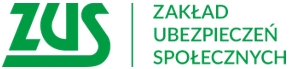 Informacja prasowaTarcza antykryzysowa - konkretne wsparcie z ZUS Zwolnienie małych firm ze składek ZUS, świadczenie postojowe czy brak opłaty prolongacyjnej 
– to tylko niektóre rozwiązania prawne realizowane przez Zakład Ubezpieczeń Społecznych 
w ramach tzw. tarczy antykryzysowej.Obowiązujące od 1 kwietnia nowe rozwiązania prawne przewidują m.in. zwolnienie małych firm, zgłaszających do dziewięciu osób do ubezpieczeń społecznych, ze składek za marzec, kwiecień i maj 2020 roku. Zwolnienie dotyczy składek za przedsiębiorcę i pracujące dla niego osoby. Ze zwolnienia mogą skorzystać także samozatrudnieni z przychodem do 15 681 zł, czyli 300 proc. prognozowanego przeciętnego wynagrodzenia w gospodarce narodowej w 2020r., którzy opłacają składki tylko za siebie. Poza tym rozpoczęcie działalności musi nastąpić przed 1 lutego br. – informuje Krystyna Michałek rzecznik regionalny województwa kujawsko pomorskiego.Zarówno przedsiębiorca, jak i pracujące dla niego osoby zachowają prawo do świadczeń zdrowotnych i z ubezpieczeń społecznych za okres zwolnienia ze składek. Przedsiębiorcy opłacający składki na własne ubezpieczenia i osoby z nimi współpracujące zachowują prawo do świadczeń 
w razie choroby i macierzyństwa, jeżeli były w dobrowolnym ubezpieczeniu chorobowym na 
1 lutego 2020 roku.Ze zwolnienia ze składek nie skorzystają firmy, które znajdowały się w trudnej sytuacji w grudniu 2019 r. i miały zadłużenie za okres dłuższy niż 12 miesięcy. Co ważne, jeżeli przedsiębiorca na 
31 grudnia 2019 r. miał zadłużenie za okres dłuższy niż 12 miesięcy, ale zawarł z ZUS do tego dnia umowę o rozłożenie należności z tytułu składek na raty i umowę tę realizuje, będzie mógł być zwolniony z opłacania należności za okres od marca do maja 2020 r. Wsparcie dla przedsiębiorców w formie zwolnienia z opłacania należności z tytułu składek, o którym mowa w przepisach tzw. tarczy antykryzysowej, stanowi pomoc publiczną. Wynika to z przepisów Unii Europejskiej. Świadczenie postojowe dla osób wykonujących umowy cywilnoprawne i dla samozatrudnionychŚwiadczenie, co do zasady wynosi 2080 zł (80% minimalnego wynagrodzenia) i jest nieoskładkowane oraz nieopodatkowane.Osoby wykonujące umowy cywilnoprawne (np. zlecenie, dzieło) mogą liczyć na świadczenie postojowe w wysokości 2080zł, gdy przychód z umowy zlecenia w miesiącu poprzedzającym złożenie wniosku o świadczenie był równy bądź wyższy od 1300 zł i niższy od 300% przeciętnego miesięcznego wynagrodzenia w gospodarce narodowej w poprzednim kwartale (dla wniosków złożonych w kwietniu i maju 2020r. kwota ta wynosi 15 595,74zł). Jeśli natomiast w miesiącu poprzedzającym złożenie wniosku suma przychodów z umów cywilnoprawnych wynosiła mnie niż 1300zł (mniej niż 50 proc. kwoty minimalnego wynagrodzenia za pracę w 2020 r.), to świadczenie postojowe przysługuje w wysokości sumy wynagrodzeń z tych umów.By skorzystać z jednorazowego wsparcia zawarcie umowy musi nastąpić przed 1 lutego 2020 r., 
i uprawniony do świadczenia postojowego nie może mieć innego tytułu ubezpieczenia.Z kolei osoby samozatrudnione mogą liczyć na świadczenie postojowe w kwocie 2080zł albo 1300zł. Warunkiem uzyskania jednorazowej wypłaty w kwocie 2080zł jest, aby przychód w miesiącu poprzedzającym miesiąc złożenia wniosku nie przekroczył 300 proc. przeciętnego miesięcznego wynagrodzenia w gospodarce narodowej w poprzednim kwartale (dla wniosków złożonych 
w kwietniu i maju 2020r. kwota ta wynosi 15 595,74zł). Poza tym rozpoczęcie działalności musi nastąpić przed 1 lutego br., a przychód w miesiącu poprzedzającym miesiąc złożenia wniosku musi spaść o co najmniej 15 proc. w stosunku do miesiąca poprzedniego. Jeśli natomiast osoba samozatrudniona zawiesiła tą działalność po 31 stycznia to przychód, który uzyskała w miesiącu przed miesiącem, w którym złożyła wniosek o świadczenie postojowe, nie może przekroczyć kwoty 15 595,74zł.( dla wniosków złożonych w kwietniu i maju 2020r).Natomiast samozatrudnieni, którzy płacą podatek w formie karty podatkowej i korzystają ze zwolnienia z podatku VAT, otrzymają świadczenie postojowe w wysokości 1300 zł. By skorzystać z jednorazowego wsparcia uprawniony do świadczenia postojowego nie może mieć innego tytułu ubezpieczenia.Bez opłaty prolongacyjnej - odroczenie terminu płatności lub rozłożenie na raty należności 
z tytułu składekKażdy płatnik składek może wystąpić do ZUS o odroczenie terminu płatności składek lub rozłożenie ich na raty – bez opłaty prolongacyjnej. Ulga dotyczy składek za przedsiębiorcę i pracujące dla niego osoby. Nie ma znaczenia, od kiedy płatnik prowadzi działalność. Nie ma też znaczenia wielkość jego firmy. Z ulgi mogą skorzystać także samozatrudnieni – wyjaśnia Krystyna Michałek.Ulga dotyczy składek od stycznia 2020 r. Dzięki uldze można opłacić składki do ZUS w dłuższym czasie. Jeśli płatnik złoży wniosek przed terminem płatności składek, nie poniesie żadnych kosztów związanych z ulgą. Jeśli wniosek złoży po terminie opłacania składek, ZUS naliczy odsetki za zwłokę na dzień złożenia wniosku.W jaki sposób można ubiegać się o wsparcie w ZUS?Aby otrzymać wsparcie realizowane przez ZUS w ramach Tarczy Antykryzysowej, trzeba złożyć odpowiedni wniosek:RDZ – wniosek o zwolnienie z opłacania składek,RSP-C – wniosek o świadczenie postojowe dla umów cywilnoprawnych (wypełnia zleceniodawca lub zamawiający),RSP-D – wniosek o świadczenie postojowe dla prowadzących działalność,RDU – wniosek o ulgę w opłacaniu składek (odroczenie terminu płatności lub rozłożenie na raty należności z tytułu składek) bez opłaty prolongacyjnej.Wszystkie te wnioski są dostępne online - na Platformie Usług Elektronicznych (PUE) ZUS oraz na stronie www.zus.pl. Wnioski można złożyć drogą elektroniczną przez PUE ZUS, za pośrednictwem poczty, osobiście w placówce ZUS - do skrzynki na dokumenty oznakowanej napisem "Tarcza antykryzysowa”, bez kontaktu z pracownikiem ZUS.Krystyna MichałekRzecznik Regionalny ZUSWojewództwa Kujawsko-Pomorskiego